PREGUNTAS PARA  CÍRCULOS Extraídas de “Prácticas restaurativas para la prevención y gestión de conflictos en el ámbito  educativo. Guía de formación” (Jean Schmitz)PREGUNTAS PARA DIVERTIRSE Y CONOCERSE  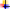 • ¿Tres cosas que llevarías contigo a una isla desierta? • Si tuvieras que ser otra persona por un día, ¿quién serías y por qué este personaje? • Si pudieras invitar a cualquier persona (viva o muerta) a cenar, ¿quién sería y por qué? • Si pudieras vivir en cualquier parte del mundo, ¿dónde sería y por qué allí? • ¿Cuál sería tu destino ideal de vacaciones? • ¿Qué lugar te gustaría volver a visitar, y por qué motivos? • ¿Qué es lo más imprudente que has hecho en tu vida? • ¿Qué te hace reír? • Si ganaras la lotería, ¿en qué gastarías el dinero? • ¿En qué momento de la historia te hubiera gustado nacer y por qué? • Si fueses el protagonista de una película, ¿quién te gustaría que fuese el actor secundario  / la actriz secundaria? • ¿Qué haces para cargar pilas? • ¿Qué es lo más aventurero/arriesgado que has hecho en la vida? • ¿Cuál sería el título de tu biografía? • ¿Cuál es el regalo que has recibido que más te ha emocionado? • ¿Qué hiciste por primera vez la última vez? • Si tuvieras una máquina de tiempo, ¿a qué etapa de tu vida desearías regresar? ¿Para  qué? • ¿A qué pareja de animales te llevarías al arca? • ¿Si tuvieras que ir al infierno, por qué crees que sería? • ¿Cuál es el fenómeno natural al que más miedo le tienes y por qué? • ¿Cuál fue tu último sueño? • ¿Qué significa exactamente cuando dices “estoy bien o me siento bien”? • Si el silencio tuviera un sonido, ¿cuál sonido le darías? • Si tu barrio fuera una isla donde naufragaras, ¿qué echarías de menos? ¿Qué echarías al  mar? • Cuenta una anécdota tuya que nos haga reír a todos • ¿Qué te gustaría gritar al mundo? • ¿Qué quieres compartir de tu lugar de origen? • ¿Qué recuerdas de tu última navidad? • Si conocen la historia de su nombre, ¿podrían compartirla con el grupo?• ¿Qué has perdido en tu vida para ganar después? • ¿Qué decisión tomarías si te regalaran un pasaje a Marte sabiendo que no hay posibilidad de retorno a la Tierra y por qué tomaría esta decisión? • ¿Con quién tienes un café / un jugo pendiente? • ¿Alguna frase que ha marcado tu vida? • ¿Qué harías si fueras invisible? PREGUNTAS PARA CONOCIMIENTO DE UNO MISMO: RETOS,  EXPECTATIVAS…  • Algo que te propones para el día de hoy, para esta semana... • ¿Cómo llevarás a cabo el objetivo que te has propuesto? • ¿Algo que te haya costado mucho hacer y que te hizo sentir contento / orgulloso de haber hecho? • ¿Qué profesión te gustaría seguir? • ¿Qué te gustaría ser de grande? • ¿En qué lugar te sientes más feliz? • ¿Cuál sería tu día ideal? • ¿En qué te ocupas para sentirte sereno, tranquilo, en paz contigo mismo? • ¿Qué haces cuando te enojas y cómo te sientes? • ¿Cuál es la pasión que mueve tu vida? • ¿Cuál es tu motivación para hoy? • ¿Qué necesitas para sentirte bien? • ¿Qué te gustaría hacer hoy? • Uno de tus sueños más importantes es... • Cuando te sientes triste, te gustaría... • ¿Qué te gusta hacer en tus ratos libres? • ¿Qué tipo de regalo te gustaría recibir el día de tu cumpleaños? • ¿Cómo te gusta o gustaría que te llamen? o ¿Cómo te dicen de cariño? • ¿Qué extrañas de tu infancia? • Si fueras presidente un día, ¿qué cambiarías? • ¿Qué harías primero si fueses el rey del mundo? • Si fuera el director de la unidad educativa por un día, ¿qué cambiarías? • Si tuvieras una lámpara mágica y pudieras pedir tres deseos, ¿qué pedirías?• Si pudieras retroceder en el tiempo y tener la oportunidad de cambiar algo en tu vida,  ¿qué cambiarías? • ¿Qué harías hoy si supieras que no vas a fallar? • Si por un momento te pusieras en el lugar de tu papá o mamá, ¿qué dirías de ti mismo? • Si pudieras entrevistar a tus bisabuelos (tercera generación), ¿qué les preguntarían? • Si pudieras cambiar algo en tus padres, ¿qué sería y por qué?PREGUNTAS PARA RELACIONARSE, CREAR VÍNCULOS  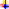 • ¿Qué es lo que más admiras de una persona o de tus amigos? • Comparte una experiencia positiva que has tenido con tu clase. • ¿Una cualidad de un profesor que te procura confianza? • ¿Cómo crees que los demás te perciben? • ¿Qué clase de amigos te gusta tener? • ¿En qué te puedes comprometer para mejorar la convivencia en el aula? • ¿Una característica que debería tener un compañero de estudio tuyo? • ¿Alguna expectativa para el día de hoy? • ¿Qué es lo que más valoras de tu aula? • ¿Cuenta algo de ti que nadie aquí sepa? • Si pudieras regalar una cualidad a una persona, ¿cuál sería y por qué razón? • ¿Cómo animarías a alguien de tu entorno que se siente triste? • ¿Puedes compartir algo alegre que te ha sucedido la semana pasada? • ¿Quién quiere compartir una enseñanza de un familiar, de un amigo, de un colega? • Yo no puedo salir de esta aula sin decir que... • Comparte una experiencia bonita que hiciste a favor de otro compañero. • ¿Cómo te sientes cuando un compañero te apoya, cuando pasas por una situación  difícil? • Si pudieras compartir tus problemas a una persona de confianza, ¿quién sería? PREGUNTAS SOBRE HABILIDADES, VIRTUDES, CUALIDADES  • ¿En qué eres bueno o muy bueno? • ¿Una característica positiva de ti? • ¿Qué es lo que haces mejor? • ¿Qué es lo que te resulta más fácil de hacer? • ¿Algo que te gusta de ti mismo, que no sea físico?• ¿Cuál es tu mejor virtud? • ¿Algún talento que te hubiera gustado tener? • ¿Qué tipo de habilidades te gustaría desarrollar y por qué? • ¿Cuál es tu fortaleza? • ¿Qué es lo que más te gusta de tu carácter? PREGUNTAS SOBRE EL COMPORTAMIENTO  • Cuando eres impulsivo... • Cuando eres reflexivo... • ¿Qué hace que te esfuerces? • ¿Qué es lo que te gustaría mejorar de tu comportamiento? • Aprendo con gusto cuando... • No me siento tranquilo cuando... • Tengo ánimo cuando... PREGUNTAS RELACIONADAS CON EL AULA, EL CURSO...  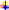 • ¿Cuál es tu curso favorito? • ¿Qué te gusta del recreo? • ¿Qué te agrada de tu colegio? • ¿Cuál fue el mejor reconocimiento que recibiste durante tus estudios? • ¿Cuál fue tu peor castigo durante tus estudios? • ¿Qué sientes cuando entras el primer día del colegio? • Cuando estoy inquieto en la escuela o talleres, me gustaría... • Aprendo con gusto cuando... • ¿Cómo te sientes hoy al entrar a clases? • ¿Cuál es tu estado de ánimo al entrar en clase [de 1 (muy mal) a 10 (recargado)]? • ¿Qué sientes cuando entras en el periodo de los controles de fin de año? • ¿En qué eres bueno que puedas enseñar a los demás? • ¿Qué te motiva a participar activamente en clase? • ¿Qué significan las palabras: puntualidad y responsabilidad? • ¿Qué idioma te gustaría aprender y por qué? • ¿Qué sueles hacer después de clase? • ¿Cómo evalúas tu participación en clase? • ¿Cómo podrías mejorar tu participación en clase?• ¿Qué te atrae más, las letras o los números? ¿Por qué? • ¿Cuál es tu expectativa para el día de hoy? • ¿Qué planes tienes para el fin de semana? • ¿Algo especial que hiciste el fin de semana? ¿Qué actividad propondrías realizar para un  aprendizaje más dinámico y ameno? • ¿Qué actividades ayudarían a mejorar la convivencia en el aula? • Vamos a conversar sobre lo siguiente: Le temo a... • ¿Qué puedes comentar sobre los círculos restaurativos que realizamos en nuestra  escuela? PREGUNTAS SOBRE PREFERENCIAS Y GUSTOS  • ¿Qué ritmo te gusta bailar? • ¿Tu comida preferida ahora? • ¿Tu comida preferida cuando eras pequeño? • ¿La comida que menos te gusta? • ¿Algo que te gustaría probar de comer, pero que no has aún comido? • Si pudieras escoger entre ser selva, mar, montaña o desierto, ¿cuál escogerías y por qué  motivos? • ¿Lo que más te gusta merendar es...? • ¿Cuál es tu juego favorito? • Si pudieras ser un súper héroe, ¿cuál te gustaría ser y por qué? • ¿Qué deporte de aventura te gustaría hacer? • ¿Tu película preferida? • ¿Qué te gusta hacer en tu tiempo libre? • ¿Qué te gusta hacer en un día de lluvia? • ¿Qué te llama la atención de una persona? • ¿Lo que te gusta más hacer los días de fiesta es...? • ¿Dos cualidades que aprecias en un amigo...? • ¿Qué cosas te gusta hacer con tus amigos? • ¿Qué olor te gusta más? • ¿Qué color te gusta más? • ¿Dónde te gusta o te gustaría viajar? • ¿Con quién estás mejor en tu casa? • ¿Cuál es tu afición favorita?• ¿Cuál es tu deporte favorito? • Di algo que te gustaría que te regalarán que no cueste dinero... • ¿A qué persona del aula te gustaría conocer más? • ¿Cuál es tu letra/canción favorita? • ¿Qué deportista te gustaría ser? • ¿Qué lugar de tu pueblo/ciudad te gusta más? • Elige entre aire, tierra, fuego o agua, ¿por qué? • ¿Con quién te gustaría salir este fin de semana? • ¿En qué momentos especiales te gusta tomar chocolate? • ¿Qué cosa es mágica para ti? • ¿Qué cosa te gusta del verano? • ¿Qué te gusta de las fiestas de fin de año? • Me gustan las personas que... • ¿Cuáles son tus siete maravillas del mundo? PREGUNTAS SOBRE LA IMAGINACIÓN  • Si fueras un animal, ¿cuál te gustaría ser y por qué? • Si nuestro grupo fuera un árbol, ¿qué parte de este árbol quisieras ser, y por qué? • ¿Qué te gustaría que pasara hoy? • ¿Qué personaje de cuento o película te gustaría ser? • Si tú fueras un elefante, ¿qué harías? • Si tu fueras un súper héroe, ¿qué poderes te gustaría tener? • Si tuvieras una pared en blanco, ¿qué pintarías o escribirías? • Si tuvieras una máquina del tiempo, ¿qué harías con ella? • Si tuvieras una varita mágica, ¿qué harías? • ¿Qué guardarías en una caja especial? • Si te encuentras con un hada buena, ¿qué le pedirías? • ¿Cómo te imaginas que sería la familia ideal? • En el lenguaje de las personas sordo-mudas se atribuye un signo (que se realiza con las  manos) para dar nombre a una persona. ¿Con qué signo identificarías al compañero que  está a tu lado derecho? • ¿De qué sentido corporal no podrías prescindir, y por qué motivo?PREGUNTAS SOBRE SENTIMIENTOS, EMOCIONES  • Algo que te ha hecho sentir feliz en los últimos días. • Una cosa que te ha hecho sentir triste en los últimos días. • ¿Qué te ha hecho estar contento este fin de semana? • ¿Cómo te sientes ahora? • Si fueses ciego.... • Si tuvieras 30 años... • ¿Cómo te sientes cuando cumples tus obligaciones? • ¿Qué persona quieres que esté en tu corazón siempre? • ¿Si te cruzas con una persona que está llorando mucho, tú...? • ¿Cuándo sientes que no te comprenden? • ¿Algo que te hace enfadar? • ¿Qué haces cuando estás enfadado? • ¿Qué te molesta de ti a veces? • ¿Qué cosas te pincha, te hacen daño? • ¿Cuándo te sientes fuerte? • ¿Cuándo no te pones en la piel de otro? • ¿Sueles tener empatía hacia los demás? ¿Puedes darnos un ejemplo que has vivido? PREGUNTAS SOBRE ASPECTOS A MEJORAR  • ¿Alguna cualidad tuya que quieres mejorar? • ¿Qué te gustaría cambiar de ti mismo? • Un aspecto a mejorar en tus relaciones personales • Me gustaría quitarme la capa de.... • ¿Algo que has mejorado a lo largo de tus estudios? • ¿Qué te gustaría mejorar pero que aún no has podido y por qué? • ¿Cómo te sientes cuando realizas cosas en las que estás mejorando, por ejemplo tus estudios, tus relaciones con tus padres, etc.?  PREGUNTAS SOBRE RECONOCIMIENTO, LIMITACIONES  • ¿Qué es lo que te cuesta más hacer? • ¿Qué es lo que te resulta más difícil de hacer? • ¿A qué tienes miedo, y por qué?• ¿Qué es lo que no puedes soportar? Preguntas sobre aprendizaje, convivencia • Algo que te ha gustado hoy. • Algo que has aprendido hoy. • Algo que te ha sorprendido hoy. • ¿Qué cosas hacen que puedas aprender mejor? • ¿Algo que ha ido bien en esta semana? • ¿Algo que quisieras mejorar para la próxima semana? • ¿Algo positivo que has aprendido de tus compañeros esta semana? • Algo que te preocupa es... • De todas las actividades de la semana ¿cuál te ha gustado más? • ¿Qué puedes mejorar esta semana? • ¿Qué te gustaría aprender y no lo hemos trabajado? • ¿Qué te ha costado más? • Una cosa que te gusta de esta clase. • Algo que quisieras que mejorara en esta clase. • Algo que puedo hacer yo para mejorar la clase. • ¿Qué puedo aportar yo para crear un grupo más unido en esta clase? • Algo que deberíamos cambiar todos. • Algo que nos ayudaría a todos a ser un buen grupo. • Lo que más me gusta de esta clase es... • Una cosa buena que tiene el grupo. • ¿Qué podemos hacer todos juntos? • ¿Cuáles podrían ser nuestros objetivos como grupo? • Algo que me preocupa de nuestra clase es... PREGUNTAS SOBRE EL AGRADECIMIENTO  • Di algo que hayas aprendido de alguien de tu familia. • Di algo que hayas aprendido de tus compañeros. • Di algo que has aprendido de los profesores. • Una persona importante para ti. • A quién le darías las gracias en este momento. • Di algo por lo que te darías las gracias a ti mismo. • ¿A quién no has dado las gracias y si pudieras dárselas ahora lo harías?• ¿Qué sientes cuando recibes agradecimientos? • ¿Cómo crees que se siente uno cuando se le agradece? PREGUNTAS PARA AVERIGUAR MÁS ACERCA DEL OTRO  • ¿Cómo crees que te describiría tu mejor amigo? • ¿Cuál es tu trabajo ideal? • ¿Qué te hace estar feliz / triste / enfadado? • ¿De dónde eres? • ¿Qué te gusta más: el campo o la ciudad? • ¿Qué color describe mejor tu personalidad y por qué? • ¿Qué es lo que más te apasiona? • Dime dos de tus defectos y dos de tus virtudes. • Si vinieran amigos a cenar, ¿qué les cocinarías? • ¿Cuál es tu jugo favorito? • ¿Una cosa importante que valoras en una persona? PREGUNTAS SOBRE AFICIONES E INTERESES DEL OTRO  • ¿Qué has hecho este fin de semana? • ¿Cuál ha sido tu mejor fin de semana de este año? • ¿Qué tipo de música te gusta? • ¿Cuál fue la última película que viste en el cine? • ¿Qué tipo de películas te gustan? • ¿Cuál es tu película favorita? • ¿Quién es tu actor / actriz favorita? • ¿Qué canción te podría resumir? • ¿Cuál es tu programa de televisión favorito? • ¿Qué haces para divertirte? • ¿Eres un noctámbulo o un madrugador? • ¿Qué libro estás leyendo en este momento? PREGUNTAS POCO CONVENCIONALES PARA AYUDAR A ROMPER EL HIELO  • Si se hiciese una película sobre tu vida, ¿Qué actor te gustaría que te interpretase? • ¿Roncas? • ¿Cuál es tu secreto de seducción?• Un chiste corto, pero no verde ni sexista. • Si se te pudiera conceder tres deseos ¿Cuáles serían? • Si pudieras vivir en cualquier lugar en el mundo, ¿dónde sería? • ¿Cuál es el método o frase para ligar más graciosa que has oído o utilizado? • Si tus amigos te compararan con un animal, ¿qué animal sería? • ¿Alguna vez te han dicho que te pareces a alguien famoso?